§4364-C.  Municipal role in statewide housing production goalsThis section governs the responsibilities and roles of municipalities in achieving the statewide and regional housing production goals set by the Department of Economic and Community Development in Title 5, section 13056, subsection 9.  [PL 2021, c. 672, §7 (NEW).]1.  Fair housing and nondiscrimination.  A municipality shall ensure that ordinances and regulations are designed to affirmatively further the purposes of the federal Fair Housing Act, 42 United States Code, Chapter 45, as amended, and the Maine Human Rights Act to achieve the statewide or regional housing production goal.[PL 2021, c. 672, §7 (NEW).]2.  Municipalities may regulate short-term rentals.  A municipality may establish and enforce regulations regarding short-term rental units in order to achieve the statewide or regional housing production goal. For the purposes of this subsection, "short-term rental unit" means living quarters offered for rental through a transient rental platform as defined by Title 36, section 1752, subsection 20‑C.[PL 2021, c. 672, §7 (NEW).]SECTION HISTORYPL 2021, c. 672, §7 (NEW). The State of Maine claims a copyright in its codified statutes. If you intend to republish this material, we require that you include the following disclaimer in your publication:All copyrights and other rights to statutory text are reserved by the State of Maine. The text included in this publication reflects changes made through the First Regular and First Special Session of the 131st Maine Legislature and is current through November 1. 2023
                    . The text is subject to change without notice. It is a version that has not been officially certified by the Secretary of State. Refer to the Maine Revised Statutes Annotated and supplements for certified text.
                The Office of the Revisor of Statutes also requests that you send us one copy of any statutory publication you may produce. Our goal is not to restrict publishing activity, but to keep track of who is publishing what, to identify any needless duplication and to preserve the State's copyright rights.PLEASE NOTE: The Revisor's Office cannot perform research for or provide legal advice or interpretation of Maine law to the public. If you need legal assistance, please contact a qualified attorney.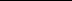 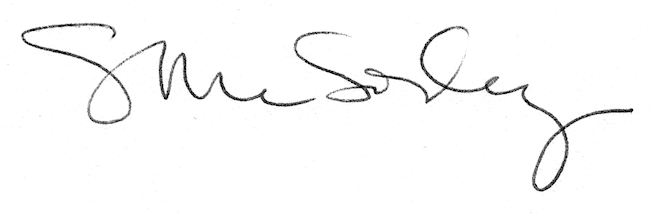 